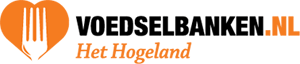  Beste cliënt, De nieuwsbrief van april. Veel leesplezier toegewenst.CliëntgesprekkenSinds 1 oktober is het mogelijk om bij onze voedselbank te winkelen. Nu dat een aantal maanden loopt waren we benieuwd naar uw mening over dit winkelen. Vandaar dat een aantal van u is bevraagd door een van onze gastdames over dit onderwerp. In totaal is er met 50 cliënten gesproken. In deze nieuwsbrief vertellen we wat er uit deze gesprekken is gekomen.In groten getale bent u enthousiast over de mogelijkheid om vrij te winkelen. Als reden geeft u aan dat het fijn is om producten mee te nemen die je zelf echt gebruikt.Ook bent u tevreden over de huidige openstelling; 1 x per 2 weken winkelen. Een aantal van u zou wel vaker willen komen, vandaar dat we een extra openstelling hebben vanaf 6 april van 10.30 tot 11.30 uur om brood, groenten en eventueel vlees mee te nemen. Dit natuurlijk afhankelijk van het aanbod. Op een avond openstelling zit u, een uitzondering daar gelaten, niet te wachten.Voorlopig is het niet mogelijk om online te winkelen, omdat daar maar heel beperkt belangstelling voor is. Voor niet iedereen was het duidelijk dat je eten meeneemt voor 3-4 dagen in 2 weken, de rest zal elders gekocht moeten worden.Nog een keer extra openstellingZoals hierboven vermeld kan er vanaf woensdag 6 april extra gewinkeld worden. Op die woensdagen is niet ons hele assortiment beschikbaar. Het gaat dan met name om brood, groenten, eventueel vlees of andere producten die we de dag ervoor hebben ontvangen en waarvan de houdbaarheidsdatum bijna is verlopen.Hoe gaat het in zijn werk:U kunt binnen komen via de achterdeur, daar is een vrijwilliger om u op te vangenWilt u uw pasje meenemen, we noteren uw naam en woonplaats, omdat we graag willen weten wie gebruik maken van deze extra openstellingDe vrijwilliger biedt ondersteuning bij de producten waaruit gekozen kan wordenWe gaan proberen om u iedere week op dinsdag op de hoogte te stellen van de producten die we aan kunnen bieden op de woensdag, zodat u van te voren kunt inschatten of er iets van uw gading bij zit.Tegengaan voedselverspillingSupermarken weten steeds beter verspilling van eten tegen  te gaan. Zij richten zich met kortingsacties, met name op producten waarvan de THT (Tenminste Houdbaar Tot) bijna is verstreken. Vaak zijn dit producten die ook na de THT prima te eten zijn (denk b.v. aan zuivelproducten). Soms betreft het producten die wel dezelfde dag geconsumeerd moeten worden.  Minder voedselverspilling is goed nieuws, maar heeft wel invloed op de stroom van producten die richting de voedselbank gaan. Wij merken dat er minder voedsel onze kant op komt. Voor u als cliënt kan dat betekenen dat wij ook minder aan u kunnen aanbieden. Wij adviseren u dan ook zoveel mogelijk gebruik te maken van de aanbiedingen van de supermarkten.Kent u b.v. de app: “Too Good to Go”? Via deze app bieden plaatselijke supermarkten overgebleven voedsel aan tegen een heel zacht prijsje. Natuurlijk kunt u ook in de dichtstbijzijnde supermarkt kijken voor de dagelijkse kortingsacties. Meenemen van brood van de warme bakker, zonder etiketIngevroren brood is de voorafgaande week ingevroren en is maximaal 2 weken houdbaar bij -18 gradenOntdooid brood is niet geschikt om opnieuw ingevroren te worden.Brood bevat het allergeen gluten. Naast gluten kunnen broden, afhankelijk van de soort ook nog noten, sesamzaad, pinda’s, koemelk, eieren, soja en lupine bevatten.Wist u dat? Een nieuwe rubriek! In onze Voedselbank hangt een informatiebord met info over diverse hulpinstellingen waar u, als lid van de Voedselbank, gebruik van zou kunnen maken. We hebben de indruk dat daar niet of weinig op wordt gekeken en dat u zo kennis mist van mensen en organisaties die hulp zouden kunnen bieden. Vandaar dat we in iedere nieuwsbrief een organisatie zullen opnemen. De eerste is Humanitas. Wat kunnen zij voor u betekenen?Taalondersteuning voor volwassenen en kinderenVrijwilligers ondersteunen kinderen en volwassenen bij het leren en uitbreiden van de Nederlandse taalBij taalondersteuning voor kinderen betekent dat voorlezen en taalspelletjes doen samen met één van de ouders.  Bij volwassenen gaat het om het oefenen van gespreksvaardigheden en/of ondersteuning bij het volgen van een inburgeringscursus of opleiding. De taalvrijwilliger sluit aan bij de vraag van de deelnemer.De hulp van de vrijwilliger is gratis. Informatie of aanmelden: Boukje Tuin Telefoon: 06-23988748Home-Start
Home-Start biedt opvoedondersteuning aan gezinnen met opgroeiende kinderen. De hulp kan geboden worden vanaf 28 weken zwangerschap en voor ouders met kinderen tot en met 12 jaar. Doel van de ondersteuning is om je als ouder te versterken zodat je het weer zelf kunt of met steun van een netwerk. Zo kan opvoeden een stuk gezelliger worden.
Aanmelden bij Jenny van der Werf en is te bereiken via telefoonnummer: 06 57 78 91 52, emailadres:  j.vanderwerf@humanitas.nlThuisadministratieBen jij het overzicht kwijt in je geldzaken of in je administratie? Blijf dan niet rondtobben, want een vrijwilliger van Humanitas Thuisadministratie helpt je graag weer op weg. Niet ineens natuurlijk, maar door er wekelijks samen voor te gaan zitten. Zo krijg je inzicht in je inkomsten en uitgaven en weet je wat er overblijft.Contact: e-mail: ta.hoogeland@humanitas.nl., 
Nog even in de herhaling: Vraag: wilt u de lege eierdozen weer meenemen naar de Voedselbank.	BoodschappenbriefjeTip: Maak, voordat u naar onze winkel komt, een boodschappenbriefje. Dan weet u van te voren wat u nodig heeft en kunt u kijken of wij dat in onze voedselbankwinkel hebben. Het is de bedoeling dat u bij ons een aanvulling op uw boodschappen haalt, eten voor 3 à 4 dagen per 2 weken.Hoe werkt het bij de VoedselbankBent u benieuwd hoe het werkt bij de Voedselbank en wilt u een keertje achter de schermen kijken? Dat kan, u bent van harte uitgenodigd. Maak een afspraak met ons . Mocht u vragen hebben neem dan contact met ons op Cliënten administratie Contactgegevens:Telefoonnr: 06-16913697Email-adres: intake@voedselbankhethogeland.nl